Temsil ve ilzama yetkili kişinin imzası:	T.C. Mesleki Yeterlilik Kurumu Başkanlığınaİzmir Ticaret Odası Eğitim ve Sağlık Vakfı İktisadi İşletmesi isimli yetkilendirilmiş belgelendirme kuruluşunuzdan (YBK), Mesleki Yeterlilik Belgesine ilişkin sınav ve belgelendirme hizmeti almak ve’Tehlikeli ve Çok Tehlikeli İşler Sınıfında Yer Alan Mesleklerde Mesleki Yeterlilik Kurumu Kanunu Kapsamında Mesleki Yeterlilik Belgesi Almaya Hak Kazanan Kişilerin Sınav ve Belge Ücretlerinin İşsizlik Sigortası Fonundan Karşılanmasına İlişkin Usul ve Esaslar’ kapsamında tek nokta başvurusu ile teşvikten yararlanmak istiyoruz.  Başvuru formundaki bilgilerin doğru olduğunu, bilgileri sunulan adayların ilişkili olduğu işveren, meslek kuruluşu veya sivil toplum kuruluşunu temsil ettiğimizi, beyan ettiğimiz bilgilerde değişiklik olması halinde yeni bilgileri 5 işgünü içinde başvuru yaptığımız YBK’ye bildireceğimizi, söz konusu bilgilerin MYK ve diğer kamu kurum ve kuruluşları ile paylaşılabileceğini, yapılacak inceleme sonucunda beyan edilen bilgilerde yanlışlık olduğunun tespit edilmesi durumunda doğacak cezai ve hukuki sorumluluğu kabul ettiğimizi beyan ve taahhüt ederiz.Temsil ve ilzama yetkili kişinin:Adı – Soyadı:Tarih:İmza ve Kaşe:Başvuru Onayı İzmir Ticaret Odası Eğitim ve Sağlık Vakfı İktisadi İşletmesiEğitim ve Belgelendirme MüdürlüğüCumhuriyet Bulvarı No:120 Kat: 4 Pasaport İZMİRTelefon: 0 232 484 04 12-13E-posta: meslekiyeterlilikbelgesi@itovakfi.org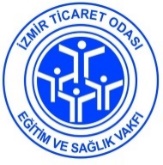 Tek Nokta Başvuru FormuBelge noPB01.P02.F09Tek Nokta Başvuru FormuYayın30.06.2017Tek Nokta Başvuru FormuRev. No02Tek Nokta Başvuru FormuRev. Tarih07.05.2019BAŞVURUDA BULUNAN ÜÇÜNCÜ KİŞİ/ KURULUŞA AİT BİLGİLERBAŞVURUDA BULUNAN ÜÇÜNCÜ KİŞİ/ KURULUŞA AİT BİLGİLERBAŞVURUDA BULUNAN ÜÇÜNCÜ KİŞİ/ KURULUŞA AİT BİLGİLERBAŞVURUDA BULUNAN ÜÇÜNCÜ KİŞİ/ KURULUŞA AİT BİLGİLERBAŞVURUDA BULUNAN ÜÇÜNCÜ KİŞİ/ KURULUŞA AİT BİLGİLERBaşvuruda bulunan üçüncü kişinin/kuruluşun adı:Başvuruda bulunan üçüncü kişinin/kuruluşun adı:Başvuruda bulunan üçüncü kişinin/kuruluşun adı:Başvuruda bulunan üçüncü kişinin/kuruluşun adı:Başvuruda bulunan üçüncü kişinin/kuruluşun adı:Ticari unvanı:Ticari unvanı:Ticari unvanı:Ticari unvanı:Ticari unvanı:İrtibat kurulacak kişi:İrtibat kurulacak kişi:İrtibat kurulacak kişi:İrtibat kurulacak kişi:İrtibat kurulacak kişi:İletişim bilgileri (adres, telefon, e-posta): İletişim bilgileri (adres, telefon, e-posta): İletişim bilgileri (adres, telefon, e-posta): İletişim bilgileri (adres, telefon, e-posta): İletişim bilgileri (adres, telefon, e-posta): TEŞVİK ÖDEMESİNİN GERÇEKLEŞECEĞİ HESABA İLİŞKİN BİLGİLERTEŞVİK ÖDEMESİNİN GERÇEKLEŞECEĞİ HESABA İLİŞKİN BİLGİLERTEŞVİK ÖDEMESİNİN GERÇEKLEŞECEĞİ HESABA İLİŞKİN BİLGİLERTEŞVİK ÖDEMESİNİN GERÇEKLEŞECEĞİ HESABA İLİŞKİN BİLGİLERTEŞVİK ÖDEMESİNİN GERÇEKLEŞECEĞİ HESABA İLİŞKİN BİLGİLERÖdeme Yapılan YBK: İzmir Ticaret Odası Eğitim ve Sağlık Vakfı İktisadi İşletmesiÖdeme Yapılan YBK: İzmir Ticaret Odası Eğitim ve Sağlık Vakfı İktisadi İşletmesiÖdeme Yapılan YBK: İzmir Ticaret Odası Eğitim ve Sağlık Vakfı İktisadi İşletmesiÖdeme Yapılan YBK: İzmir Ticaret Odası Eğitim ve Sağlık Vakfı İktisadi İşletmesiÖdeme Yapılan YBK: İzmir Ticaret Odası Eğitim ve Sağlık Vakfı İktisadi İşletmesiYBK IBAN No: TR91 0006 2000 1000 0006 2973 75YBK IBAN No: TR91 0006 2000 1000 0006 2973 75YBK IBAN No: TR91 0006 2000 1000 0006 2973 75YBK IBAN No: TR91 0006 2000 1000 0006 2973 75YBK IBAN No: TR91 0006 2000 1000 0006 2973 75ÖDEME BİLGİLERİÖDEME BİLGİLERİÖDEME BİLGİLERİÖDEME BİLGİLERİÖDEME BİLGİLERİÖdeme türü:   Nakit        Havale/ EFT       Kredi KartıÖdeme türü:   Nakit        Havale/ EFT       Kredi KartıÖdeme türü:   Nakit        Havale/ EFT       Kredi KartıÖdeme türü:   Nakit        Havale/ EFT       Kredi KartıÖdeme türü:   Nakit        Havale/ EFT       Kredi KartıÖdenen toplam tutar: Ödenen toplam tutar: Ödenen toplam tutar: Ödenen toplam tutar: Ödenen toplam tutar: SINAV BİLGİLERİSINAV BİLGİLERİSINAV BİLGİLERİSINAV BİLGİLERİSINAV BİLGİLERİBaşvuruda bulunulan toplam kişi sayısı: Başvuruda bulunulan toplam kişi sayısı: Başvuruda bulunulan toplam kişi sayısı: Başvuruda bulunulan toplam kişi sayısı: Başvuruda bulunulan toplam kişi sayısı: Aşağıda yer alan tabloda, başvuruda bulunduğunuz kişilerin ad ve soyadları, T.C. kimlik numaraları, girecekleri sınavın ulusal kodu ve sınav ücretini belirtiniz. Başvuruda bulunduğunuz kişi sayısı 15’den fazla ise, söz konusu bilgileri liste olarak bu formun ekine iliştirebilirsiniz. Listenin geçerli olması için imzalı olarak eklenmelidir.Başvuruda bulunulan adayların girecekleri sınav birimleri, her aday için bireysel olarak doldurulacak başvuru formunda detaylandırılmalıdır. Bireysel başvuru formları eksik olan kişiler sınav programına dahil edilmeyecektir. Başvuruda bulunulan kişilerin evraklarının kurumumuza eksik teslim edilmesinden tek nokta başvurusunu gerçekleştiren kişi veya kurum sorumludur.Aşağıda yer alan tabloda, başvuruda bulunduğunuz kişilerin ad ve soyadları, T.C. kimlik numaraları, girecekleri sınavın ulusal kodu ve sınav ücretini belirtiniz. Başvuruda bulunduğunuz kişi sayısı 15’den fazla ise, söz konusu bilgileri liste olarak bu formun ekine iliştirebilirsiniz. Listenin geçerli olması için imzalı olarak eklenmelidir.Başvuruda bulunulan adayların girecekleri sınav birimleri, her aday için bireysel olarak doldurulacak başvuru formunda detaylandırılmalıdır. Bireysel başvuru formları eksik olan kişiler sınav programına dahil edilmeyecektir. Başvuruda bulunulan kişilerin evraklarının kurumumuza eksik teslim edilmesinden tek nokta başvurusunu gerçekleştiren kişi veya kurum sorumludur.Aşağıda yer alan tabloda, başvuruda bulunduğunuz kişilerin ad ve soyadları, T.C. kimlik numaraları, girecekleri sınavın ulusal kodu ve sınav ücretini belirtiniz. Başvuruda bulunduğunuz kişi sayısı 15’den fazla ise, söz konusu bilgileri liste olarak bu formun ekine iliştirebilirsiniz. Listenin geçerli olması için imzalı olarak eklenmelidir.Başvuruda bulunulan adayların girecekleri sınav birimleri, her aday için bireysel olarak doldurulacak başvuru formunda detaylandırılmalıdır. Bireysel başvuru formları eksik olan kişiler sınav programına dahil edilmeyecektir. Başvuruda bulunulan kişilerin evraklarının kurumumuza eksik teslim edilmesinden tek nokta başvurusunu gerçekleştiren kişi veya kurum sorumludur.Aşağıda yer alan tabloda, başvuruda bulunduğunuz kişilerin ad ve soyadları, T.C. kimlik numaraları, girecekleri sınavın ulusal kodu ve sınav ücretini belirtiniz. Başvuruda bulunduğunuz kişi sayısı 15’den fazla ise, söz konusu bilgileri liste olarak bu formun ekine iliştirebilirsiniz. Listenin geçerli olması için imzalı olarak eklenmelidir.Başvuruda bulunulan adayların girecekleri sınav birimleri, her aday için bireysel olarak doldurulacak başvuru formunda detaylandırılmalıdır. Bireysel başvuru formları eksik olan kişiler sınav programına dahil edilmeyecektir. Başvuruda bulunulan kişilerin evraklarının kurumumuza eksik teslim edilmesinden tek nokta başvurusunu gerçekleştiren kişi veya kurum sorumludur.Aşağıda yer alan tabloda, başvuruda bulunduğunuz kişilerin ad ve soyadları, T.C. kimlik numaraları, girecekleri sınavın ulusal kodu ve sınav ücretini belirtiniz. Başvuruda bulunduğunuz kişi sayısı 15’den fazla ise, söz konusu bilgileri liste olarak bu formun ekine iliştirebilirsiniz. Listenin geçerli olması için imzalı olarak eklenmelidir.Başvuruda bulunulan adayların girecekleri sınav birimleri, her aday için bireysel olarak doldurulacak başvuru formunda detaylandırılmalıdır. Bireysel başvuru formları eksik olan kişiler sınav programına dahil edilmeyecektir. Başvuruda bulunulan kişilerin evraklarının kurumumuza eksik teslim edilmesinden tek nokta başvurusunu gerçekleştiren kişi veya kurum sorumludur.BAŞVURUDA BULUNULAN KİŞİLERE AİT BİLGİLERBAŞVURUDA BULUNULAN KİŞİLERE AİT BİLGİLERBAŞVURUDA BULUNULAN KİŞİLERE AİT BİLGİLERBAŞVURUDA BULUNULAN KİŞİLERE AİT BİLGİLERBAŞVURUDA BULUNULAN KİŞİLERE AİT BİLGİLERNoAdı - SoyadıKimlik NoUlusal Yeterliliğin KoduSınav Ücreti123456789101112131415(Personel Belgelendirme Yetkilisi Tarafından Doldurulacaktır)(Personel Belgelendirme Yetkilisi Tarafından Doldurulacaktır)Başvuruda bulunulan adayların eksiksiz doldurulmuş ve imzalanmış bireysel başvuru formları Mevcut   EksikAdaylar tarafından imzalanmış Belgelendirme ve Belge Kullanım Sözleşmesi Mevcut   EksikBaşvuruda bulunulan her adayın kimlik fotokopisi ve vesikalık resmi Mevcut   Eksikİskele Kurulum Elemanı sınavına girecek adayların sağlık raporları Mevcut   EksikÖdeme dekontu Mevcut   EksikTemsil ve ilzama yetkili kişinin imza sirküleri Mevcut   EksikYapılan değerlendirme sonucunda başvuru: Uygun bulunmuştur  Uygun bulunmamıştır, ………………………………………………………………………………………...                                      Yapılan değerlendirme sonucunda başvuru: Uygun bulunmuştur  Uygun bulunmamıştır, ………………………………………………………………………………………...                                      Başvuruyu değerlendiren yetkili:Adı Soyadı:Tarih:İmza:Başvuruyu değerlendiren yetkili:Adı Soyadı:Tarih:İmza: